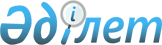 О переименовании улиц села Балкашино Балкашинского сельского округа Сандыктауского районаРешение акима Балкашинского сельского округа Сандыктауского района Акмолинской области от 7 февраля 2017 года № 1. Зарегистрировано Департаментом юстиции Акмолинской области 6 марта 2017 года № 5801      Примечание РЦПИ.

      В тексте документа сохранена пунктуация и орфография оригинала.

      В соответствии с подпунктом 4) статьи 14 Закона Республики Казахстан от 8 декабря 1993 года "Об административно-территориальном устройстве Республики Казахстан", статьями 35, 37 Закона Республики Казахстан от 23 января 2001 года "О местном государственном управлении и самоуправлении в Республике Казахстан", с учетом мнения населения и на основании заключения заседания Акмолинской областной ономастической комиссии от 5 декабря 2016 года, аким Балкашинского сельского округа РЕШИЛ:

      1. Переименовать улицы села Балкашино Балкашинского сельского округа Сандыктауского района:

      1) улицу Куйбышева на улицу Агайынды Айсиндер;

      2) улицу Джабайская на улицу Жабай;

      3) улицу Молодежная на улицу Жастар;

      4) улицу Строительная на улицу Болашак;

      5) улицу Подгорная на улицу Шубартау;

      6) улицу Западная на улицу Алихана Бокейханова;

      7) улицу Горького на улицу Тауелсиздик.

      2. Контроль за исполнением настоящего решения оставляю за собой.

      3. Настоящее решение вступает в силу со дня государственной регистрации в Департаменте юстиции Акмолинской области и вводится в действие со дня официального опубликования.


					© 2012. РГП на ПХВ «Институт законодательства и правовой информации Республики Казахстан» Министерства юстиции Республики Казахстан
				
      Аким Балкашинского
сельского округа

Л.Лемешевская
